JÍDELNÍČEK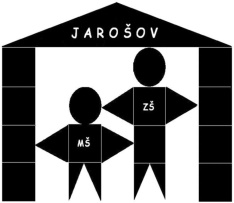 18.2. – 22.2.2019Změna JL a alergenů vyhrazena. Pokrmy jsou určeny k přímé spotřebě bez skladování.Pitný režim v MŠ je zajišťovaný v rámci stravování. K obědu je vždy podávaný nápoj – (neslazený nápoj, slazený ovocný nápoj, čaje, mléko, ochucené mléko)         7 Vedoucí jídelny: A. Lacušková        Kuchařka:  R. Hoferková, K. HašováObsahuje alergenyPondělí18.2.PřesnídávkaPolévkaOběd č.1Svačinkaavokádová pomazánka, lámankový chléb, mlékokrkonošská cibulačka s bramboryrýžové nudle s kuřecím masem a zeleninou, ZŠ-ovocepovidla, rama, chléb, čaj1,6,7,11191,7Úterý19.2.PřesnídávkaPolévkaOběd č.1Oběd č.2Svačinkacizrnová pomazánka, rohlík, mléko, ovocebrokolicová čevabčičí, vař. brambory, dresink, zeleninatěstovinový salát s tuňákem a zeleninouzelenina, pomazánkové máslo, tmavý chléb, čaj1,7,1011,71,3,4,71,7Středa20.2.PřesnídávkaPolévkaOběd č.1Svačinkapomaz. z tresčích jater, knuspi chléb, mléko, ovocepórková s bramboryrestovaná cibulka, hrachová kaše, okurka steril., chléb, ZŠ-ovocenutela, rohlík, čaj1,4,7,1091,71,7,8Čtvrtek21.2.PřesnídávkaPolévkaOběd č.1Oběd č. 2Svačinkatvarohový krém s bazalkou, chléb, mléko, ovocezeleninový vývar s fritátovými nudlemivepř. pečeně po orientálsku, vař. bramborypečená cuketa, vař. brambory, fitness salátobložený zeleninový chlebíček, čaj1,71,3,7,911,7Pátek22.2.PřesnídávkaPolévkaOběd č.1Svačinkazelenina, pomaz. z pečeného vepř. masa, chléb, mlékolososový krém s pažitkoukynutý tvarohový táč s ovocemvař. vejce, rama, tmavý chléb, čaj1,7,101,4,71,3,71,3,7